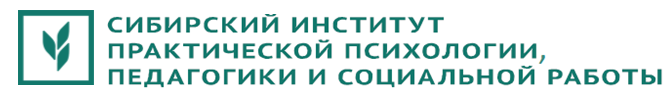 Информационное письмоАвтономная некоммерческая организация дополнительного профессионального образования «Сибирский институт практической психологии педагогики и социальной работы»проводитВсероссийский конкурс «Лучший методический материал»(10 сессия)(прием заявок по 30.10.2019)Цель – формирование методической базы и развитие профессионального мастерства педагогов. Участие в конкурсе позволит Вам представить авторские методические разработки широкому кругу коллег. Участие в данном мероприятии поможет успешно пройти процедуру аттестации на первую или  высшую категории. В рамках мероприятия проводится конкурс на лучшую методическую разработку в номинациях:Дошкольное образование (программы, сценарии праздников и мероприятий, конспекты занятий).Начальное общее образование (программы, конспекты уроков, проекты, методические рекомендации, сценарии праздников и мероприятий, авторские контрольно-измерительные материалы (тесты) по предметам, задачи и задания для предметных олимпиад, презентации к урокам).Основное общее образование (программы, конспекты уроков, проекты, методические рекомендации, сценарии праздников и мероприятий, авторские контрольно-измерительные материалы (тесты) по предметам, задачи и задания для предметных олимпиад, презентации к урокам).Среднее профессиональное образование (рабочие программы, конспекты лекций, практических занятий и презентации, практикумы, контрольно-измерительные материалы).Высшее профессиональное образование (рабочие программы, конспекты лекций, практических занятий и презентации,  практикумы, контрольно-измерительные материалы).Дополнительное образование (предпрофессиональные, общеразвивающие, адаптированные программы, методические разработки, конспекты занятий, сценарии).Представляемые конкурсные материалы должны быть авторскими (оригинальность текста не менее 50%).Работы участников будут опубликованы на сайте АНО ДПО «СИПППИСР».Сроки проведения Конкурса: с 23.07.2019 по 30.10.2019. Подведение итогов и рассылка подтверждающих участие документов до 10.10.2019 (Сертификат получает каждый участник, входит в стоимость участия, дипломом награждаются участники, занявшие 1, 2, 3 места в своей номинации).Единоличное участие. Участники готовят работы к участию, оплачивают организационный взнос, подают заявку, публикуют работы.Коллективное участие (группа от 2 и более человек). Представитель: оплачивает организационный взнос за всех Участников, формирует и подаёт заявку (от имени всей группы и на всех её Участников), публикует работы.Награждение. Все Участники Конкурса награждаются сертификатом участника, заверенным в установленном порядке, который может быть представлен при прохождении аттестационных мероприятий на профессиональную категорию, как документ, подтверждающий транслирование педагогического опыта.Сертификат получает каждый участник, входит в стоимость участия, дипломом награждаются участники, занявшие 1, 2, 3 места в своей номинации.Организационный взнос.При индивидуальном участии или группы от 2-х до 9-ти Участников: 250 рублей за каждого Участника.При участии группы от 10 до 20 участников: 2500 рублей за всю группу, независимо от количества участников.Пересылка по России: 95 руб. (почтовые расходы).Технические требования к работам.Текстовые файлы, электронные таблицы, презентации, фото, архивы с файлами. Документы офисных программ (Word, Excel, Power Point, Adobe Reader).Количество публикуемых материалов не ограничено (каждый оплачивается отдельно и за  каждый выдаётся отдельный подтверждающий документ).Работы могут быть подготовлены в соавторстве (не более 4-х соавторов).Все материалы публикуются в авторской редакции.Рекомендации для участников Конкурса *Организаторы оставляют за собой право вносить корректорские и редакторские правки в представленные материалы. Редакция также оставляет за собой право не публиковать материалы, не соответствующие заявленным требованиям.Заполнить заявку на сайте (http://sispp.ru/npmevents/?gr_type=festivals), прикрепив к заявке материалы, если возникнут вопросы, написать на адрес: science@sispp.ru .При отправке материалов в теме письма необходимо указать «Конкурс «Лучший методический материал»_ФИО»по 30.10.20192. Дождаться подтверждения принятия Вашей работы к публикации с реквизитами для оплаты участия.В течение 2-3-х дней после отправки материалов.3. Прислать на электронную почту (science@sispp.ru) отсканированную квитанцию об оплате организационного взноса за участие в Конкурсе (название файла «Квитанция_ФИО»).В течение 3-х дней после принятия работы к публикации.